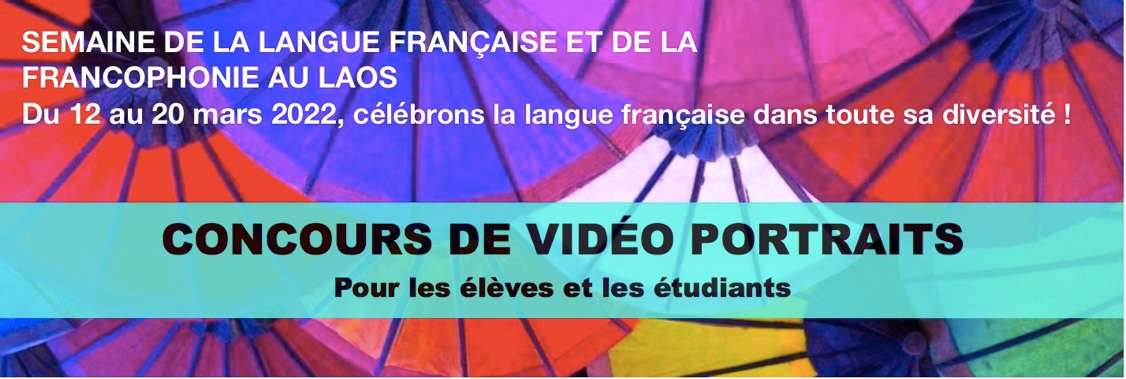 ~ FORMULAIRE DE PARTICIPATION ~Dossier à transmettre avant le 7 mars 2022 à cooperation.education@gmail.comÉtablissementNom de l’établissement : ………………………………………………………………………....Ville :………………………………………………………………………………..……………..Identité du ou des élève(s) ou étudiant(s)En participant à ce concours, j’autorise l’organisateur à publier la vidéo et mon nom sur tout support de communication sans contrepartie.NOM Prénom : Mademoiselle / Monsieur ..………………………………………………………………………………...Courriel : …...…………………………………………….........@...........................................................…………….Téléphone personnel : +856…………....................................................	signatureWhatsApp : +856…………......................................................................NOM Prénom : Mademoiselle / Monsieur ..………………………………………………………………………………...Courriel : …...…………………………………………….........@...........................................................…………….Téléphone personnel : +856…………....................................................	signatureWhatsApp : +856…………......................................................................NOM Prénom : Mademoiselle / Monsieur ..………………………………………………………………………………...Courriel : …...…………………………………………….........@...........................................................…………….Téléphone personnel : +856…………....................................................	signatureWhatsApp : +856…………......................................................................